VORLAGE FÜR RECHNUNG FÜR GRAFISCHES                 
DESIGN		 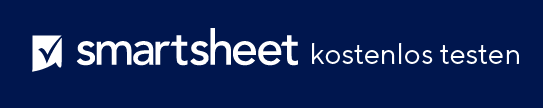 IHR LOGORECHNUNGRECHNUNGIhr NameRECHNUNGSDATUMHauptstraße 123Hadlingen, PLZ 44416RECHNUNG NR.(321) 456-7890E-Mail-AdresseFÄLLIGKEITSDATUMKUNDENNAMEPROJEKTNAMEZ. Hd.: Name / AbteilungName des UnternehmensHauptstraße 123Hadlingen, PLZ 44416(321) 456-7890E-Mail-Adresse    BESCHREIBUNG DER ARBEITSTUNDENSATZBETRAGGESAMTGESAMTGESAMT    BEDINGUNGEN UND BEMERKUNGENGeben Sie im Scheck als Empfänger Ihren Firmennamen an.Geben Sie im Scheck als Empfänger Ihren Firmennamen an.Geben Sie im Scheck als Empfänger Ihren Firmennamen an.Geben Sie im Scheck als Empfänger Ihren Firmennamen an.DANKEDANKEDANKEDANKEBei Fragen zu dieser Rechnung wenden Sie sich bitte anBei Fragen zu dieser Rechnung wenden Sie sich bitte anBei Fragen zu dieser Rechnung wenden Sie sich bitte anBei Fragen zu dieser Rechnung wenden Sie sich bitte anName, (321) 456-7890, E-Mail-AdresseName, (321) 456-7890, E-Mail-AdresseName, (321) 456-7890, E-Mail-AdresseName, (321) 456-7890, E-Mail-Adressewww.yourwebaddress.comwww.yourwebaddress.comwww.yourwebaddress.comwww.yourwebaddress.comHAFTUNGSAUSSCHLUSSAlle von Smartsheet auf der Website aufgeführten Artikel, Vorlagen oder Informationen dienen lediglich als Referenz. Wir versuchen, die Informationen stets zu aktualisieren und zu korrigieren. Wir geben jedoch, weder ausdrücklich noch stillschweigend, keine Zusicherungen oder Garantien jeglicher Art über die Vollständigkeit, Genauigkeit, Zuverlässigkeit, Eignung oder Verfügbarkeit in Bezug auf die Website oder die auf der Website enthaltenen Informationen, Artikel, Vorlagen oder zugehörigen Grafiken. Jegliches Vertrauen, das Sie in solche Informationen setzen, ist aus eigener Verantwortung.